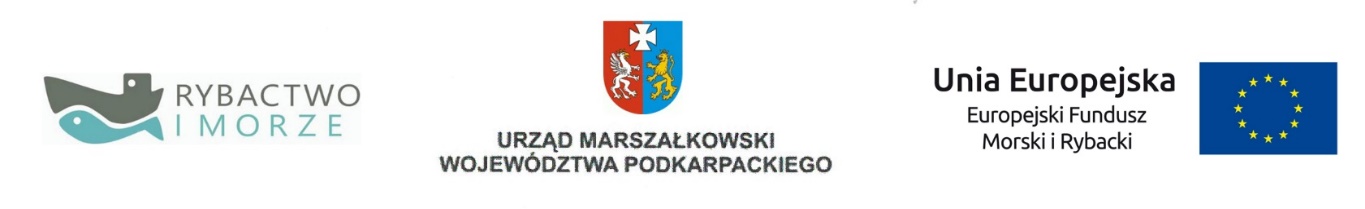 Formularz oferty – wzór                                                                                                                                 ......................................................................Pieczęć firmowa                                                                            WykonawcyOFERTAZamawiający :Gmina Radomyśl nad Sanem37-455 Radomyśl nad Sanemul. Rynek Duży 7W odpowiedzi na ogłoszenie:na pełnienie kompleksowego Nadzoru Inwestorskiego nad realizacją zadania pn.: „Przebudowa budynku Domu Ludowego w miejscowości Pniów”Ofertę składa:Nazwa Wykonawcy/ów/............................................................................................................... Adres Wykonawcy/ów/.................................................................................................................Nazwa(firma)dokładny adres Wykonawcy/Wykonawców(w przypadku składania oferty przez podmioty występujące wspólnie podać nazwy(firmy) i dokładne adresy wszystkich członków konsorcjum)Tel. ........................................    fax............................................... e-mail .....................................NIP.........................................     REGON...................................... Powiat ...................................     województwo..............................Pełnomocnik w przypadku składania oferty wspólnej (jeżeli dotyczy):Nazwisko, imię...........................................................................................................................Telefon/faks................................................................................................................................Oferuję/my cenę ryczałtową za pełnienie kompleksowego nadzoru inwestorskiego za …………………………………………………..% od kosztu netto Przebudowy budynku Domu Ludowego w miejscowości Pniów 2.  Oświadczamy, że:zapoznaliśmy się zapytaniem ofertowym, nie wnosimy do niego zastrzeżeń i uznajemy się za związanych określonymi w nim postanowieniami oraz zdobyliśmy wszystkie konieczne informacje potrzebne do przygotowania oferty i właściwego wykonania zamówienia,uważamy się za związanych niniejszą ofertą – 30 dni licząc od dnia ostatecznego terminu składania ofert,zobowiązujemy się w przypadku wyboru naszej oferty do zawarcia umowy w miejscu 
i terminie wyznaczonym przez Zamawiającego,przedmiotowe zamówienie zrealizujemy w terminie określonym zapytaniu, tj. do dnia zakończenia inwestycji i podpisania protokołu odbioru końcowego. Planowany termin 15.10.2018 r.  przedmiotowe zamówienie zamierzamy wykonać sami*Wskazanie części zamówienia, której wykonanie zostanie powierzone podwykonawcom (jeżeli dotyczy)........................................................................................................................3. Wszelką korespondencję w sprawie niniejszego postępowania należy kierować na adres ..............................................................................................................................................4. Załącznikami do niniejszej oferty są:………………………………………………………………………………………………………….……………………………………………………,....................................dn................................                                                                         ..........................................................................                                                                                                                                                                 (podpis osób uprawnionych do składania oświadczeń woli w imieniu Wykonawcy)* niepotrzebne skreślić